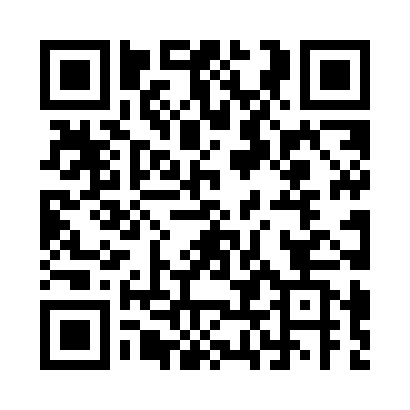 Prayer times for Zschetzsch, GermanyMon 1 Jul 2024 - Wed 31 Jul 2024High Latitude Method: Angle Based RulePrayer Calculation Method: Muslim World LeagueAsar Calculation Method: ShafiPrayer times provided by https://www.salahtimes.comDateDayFajrSunriseDhuhrAsrMaghribIsha1Mon2:434:581:135:349:2711:352Tue2:434:591:135:349:2711:353Wed2:445:001:135:349:2611:354Thu2:445:011:135:349:2611:355Fri2:455:011:145:349:2511:356Sat2:455:021:145:349:2511:347Sun2:455:031:145:349:2411:348Mon2:465:041:145:349:2411:349Tue2:465:051:145:349:2311:3410Wed2:475:061:145:339:2211:3411Thu2:475:071:145:339:2111:3312Fri2:485:081:155:339:2111:3313Sat2:485:091:155:339:2011:3314Sun2:495:101:155:339:1911:3215Mon2:495:121:155:329:1811:3216Tue2:505:131:155:329:1711:3217Wed2:505:141:155:329:1611:3118Thu2:515:151:155:319:1511:3119Fri2:525:171:155:319:1311:3020Sat2:525:181:155:319:1211:3021Sun2:535:191:155:309:1111:2922Mon2:535:201:155:309:1011:2923Tue2:545:221:155:299:0811:2824Wed2:545:231:155:299:0711:2825Thu2:555:251:155:289:0611:2726Fri2:555:261:155:289:0411:2627Sat2:565:271:155:279:0311:2628Sun2:575:291:155:279:0111:2529Mon2:575:301:155:269:0011:2430Tue2:585:321:155:258:5811:2431Wed2:585:331:155:258:5711:23